BACCALAURÉAT PROFESSIONNEL RÉPARATION DES CARROSSERIESSession : 2016DOSSIER SUJETDOSSIER COMPLET À REMETTRE EN FIN D’ÉPREUVE.Le dossier SUJET ne portera pas l’identité du candidat.Les feuilles seront classées et agrafées à l'intérieur d’une copie double d'examen.Toutes les calculatrices de poche, y compris les calculatrices programmables, alphanumériques ou à écran graphique, à condition que leur fonctionnement soit autonome et qu’il ne soit pas fait usage d’imprimante, sont autorisées.Les échanges de machines entre candidats, la consultation des notices fournies par les constructeurs ainsi que les échanges d’informations par l’intermédiaire des fonctions de transmission des calculatrices sont interdits (circulaire n° 99-186 du 16 novembre 1999).Ce dossier comprend 19 pages numérotées de DS 1/19 à DS 19/19Vous devez prendre en charge les réparations de la PEUGEOT 4008 de Monsieur DUPIN Ce véhicule a subi un choc avant gauche et arrière droit.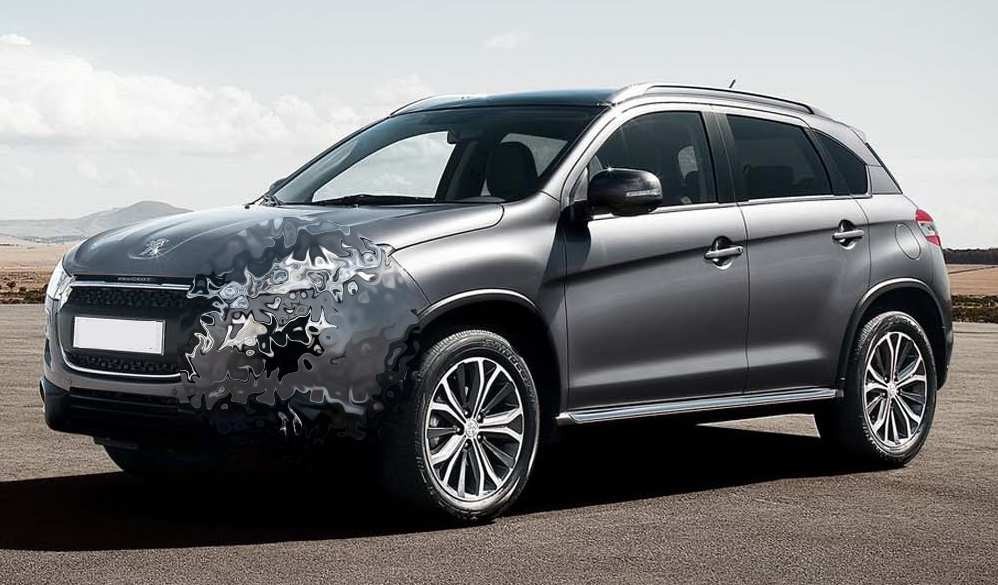 ON VOUS DONNE :La photo du véhicule accidentéL’évaluation de la remise en étatUn document devis viergeUn dossier techniqueUn dossier sujet avec le mode opératoireUn dossier réponse (questionnaires)ON VOUS DEMANDE :D’étudier l’évaluation de la remise en état afin d’y trouver les informations nécessaires pour effectuer le devis de la réparation du choc arrière.De répondre aux questions, à l’aide du dossier technique et du mode opératoire. Le candidat apportera les renseignements complémentaires à la réalisation de l’intervention sur le plan technologique.Le sujet est organisé sous la forme d’une gamme opératoire. Les phases à compléter sur le dossier réponses sont repérées avec une zone grisée sur le dossier sujet et avec un lien au dossier technique.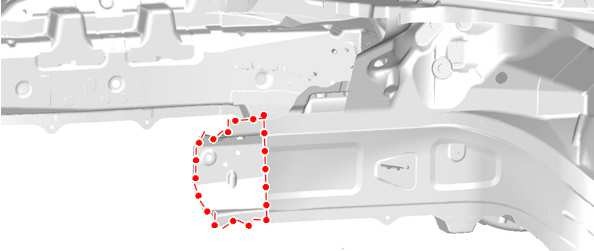 PHASE 100 :	17 / pointsVous devez effectuer le devis du véhicule PEUGEOT 4008 sur le remplacement partiel de l’aile arrière droite (voir dossier sujet page 9/19 et dossier technique page 3/23 à 23/23)Le client a eu deux sinistres :	/ 15 ptsun choc avant gauche pris en charge par l’assuranceun choc arrière droit, celui-ci n’étant pas pris en charge par l’assurance.Le devis sera effectué uniquement sur le choc arrière droit et devra être au plus juste car le règlement sera effectué par le client.Il sera important de respecter les déposes poses et les traitements de protection, collage, sertis antigravillonnage et anticorrosion préconisé par le constructeur *voir dossier technique*DESCRIPTION  DU  VEHICULE  DE  MONSIEUR  DUPIN  POUR LE DEVISKilométrage du véhicule : 30 000 kmsTeinte du véhicule : Gris Thorium (Appliquer la prise en charge prévu pour cette teinte) Voir code couleur (dossier technique page 5/23 et 10/23)Voir carte grise pour le complément d’informations (dossier technique page 3/27 à 4/27)L’expert va procéder au chiffrage du choc avant. Indiquez par des numéros l’ordre chronologique des différentes étapes du chiffrage et rayez les étapes non concernées par celui- ci./ 2  ptsFaire l’estimation financière (devis)	Lister les pièces et les produitsAnalyser la déformation	Planifier la réparationEditer l’ordre de réparation	Définir la méthode de réparationPHASE 200 :	/ 6 pointsCochez la bonne réponse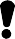 Vous prenez en charge le véhicule suite à votre devis et vous ouvrez un Ordre de Réparation avant d’effectuer les travaux.Pour qu’un OR soit contractuellement valable il doit comporter :	/ 2 ptLa signature du client uniquementLa signature de l’assureurAucune signatureLes signatures du client et du réparateurRetrouver la mauvaise pratique lors du tour du véhicule de  Mr DUPIN/ 2  ptJe mentionne les points d’impacts sur le schéma du véhiculeJe fais constater au client l’état des organes de sécuritéJe me dépêche  de faire le tour car le client patiente à la réceptionJe reporte sur l’OR  le kilométrage exact du véhiculeVous avez un doute sur la classification du choc, qu’est-ce qui va déterminer un choc du 3ème degré ?/ 2 ptLa zone de  déformation  ce situe dans la zone d’ancrage mécaniqueLa zone de défomation se situe sur les absorbeurs de la traverse avantLa traverse centrale est déforméeLe parrallélisme n’est pas conforme aux valeurs constructeurLe volant n’est pas bien centréPHASE 300 :	/ 16 pointsAvant le démontage du véhicule vous devez effectuer un contrôle des trains roulants, afin de vous assurer de la géométrie du véhicule. Vous découvrez que les pneumatiques à l’avant sont en dessous du témoin d’usure. Cochez la ou les bonnes réponses :/ 1 ptJ’effectue le contrôle géométrie puis je change les pneus usagésJe n’effectue pas le contrôle géométrie et je change les pneusJe change les pneus et j’effectue le contrôle géométrieJ’effectue le contrôle géométrie sans changer les pneusQuels sont les contrôles préliminaires que vous allez vérifier avant d’effectuer la géométrie ?……………………………………................................................................................	/ 3 pts……………………………………………………………………………………………….……............................................................................................................................Remplissez ci-dessous les valeurs constructeur de contrôle géométrie des trains roulants de la 4008 de Monsieur DUPIN, indiquez si l’élément est réglable ou non réglable, et cochez l’angle droit et gauche qui est conforme ou pas. Voir dossier technique train roulant  page 20/23./ 12 ptsPHASE 400 :	Cochez la ou les bonnes réponses	/ 11 points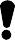 Lors du démontage du capot de la 4008, vous constatez que celui-ci est en aluminium.Ce métal est extrait d’un minerai appelé :	/ 1 ptOxyde de fer	Alumine	BauxiteAlucite	oxyde de cuivre	oxyde de cobaltVous remarquez lors de la livraison du capot neuf en aluminium que celui-ci a un impact qui est accessible par l’intérieur. Vous décidez de le réparer. Quels sont les 2 outils les plus appropriés pour effectuer une opération de débosselage sur une tôle d’aluminium nue ?/ 2  pts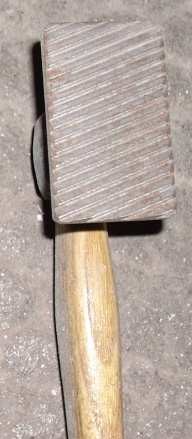 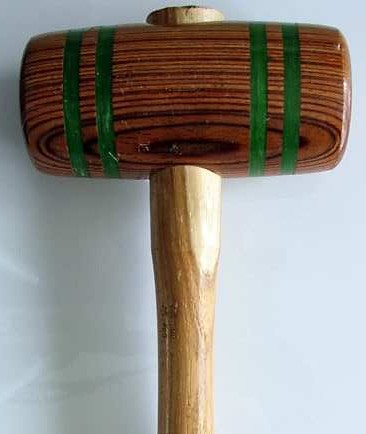 Batte striée	Maillet bois spécifiqueSpatule à rétreindre	Batte gaufrée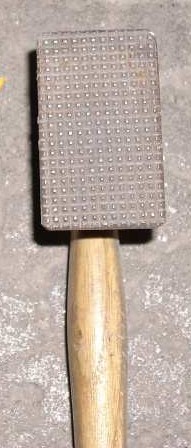 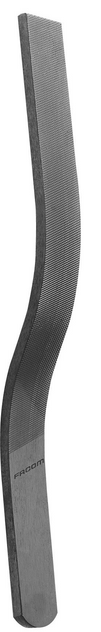 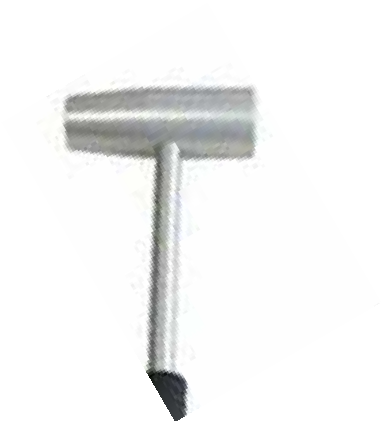 Marteau aluminium	Marteau à rétreindre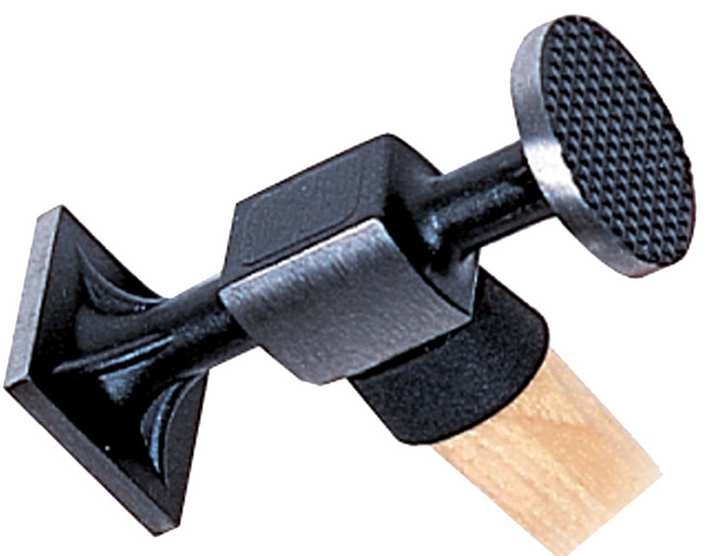 Justifier votre choix ?	/ 3 pts…………………………………….................................................................................................................……………………………………………………………………………………………………………………………...............................................................................................................................................................................................................................................................................................................................Vous déposez l’optique de phare avant droit de type lampe à décharge (xénon), l’optique est munit d’un ballast. Quel est sa fonction ?	/2 pts…………………………………….................................................................................................................………………………………………………………………………………………………………………………Le boîtier haute tension (ballast) délivre une tension de maintien : (Cochez la ou les bonnes réponses)/ 1 pt9000 volts20000 volts35000 ampères145000 voltsVous déposer l’air bag latéral rideau et le prétentionneur gauche, quels précautions allez-vous prendre pour les démonter en toute sécurité ?	/ 2 pt…………………………………….................................................................................................................………………………………………………………………………………………………………………………PHASE 500 :	/ 4 points1.  Vous placez le véhicule sur le banc de mesure et vous effectuez les différentes mesures.Interpréter le relevé de côtes du soubassement de la 4008 (voir dossier technique page 21/23 et 22/23)./ 4 pts……………………………………............................................................................................................…………………………………………………………………………………………………………………..……...................................................................................................................................................................................................................................................................................................................................................................................................................................................................................................................................................................................................................................................................................................................................................................................................................................PHASE 730 :	/ 2 points1. Suite à la dépose des éléments et à la préparation des bords d’accostage, il est nécessaire de réaliser un traitement anti-corrosion afin de répondre à la garantie constructeur (voir dossier technique page 11/23 et 14/23)Cocher la ou les réponses :/ 2 ptsApplication d’une peinture électrosoudable  à base d’étainGalvanisation à chaudElectrozinguageApplication d’un apprêt celullosiqueApplication d’une peinture électrosoudable  à base de zinc ou cuivrePHASE 740 :	/ 4 points1. Vous devrez présenter et ajuster différents éléments adjacents à l’aile ARD avant de la souder. Quel est le but de cette opération et citez les trois paramètres d’ajustement entre la porte ARD et l’aile ARD./ 4 ptsBut   :…………………………….................................................................................................................……………………………………………………………………………………………………………………………............................................................................................................................................................- ……………………………………………………………………………………………………….- ……………………………………………………………………………………………………….- ……………………………………………………………………………………………………….PHASE 750 :	/ 12 pointsCochez la ou les bonnes réponsesPour les opérations de soudure vous avez besoin d’un poste de soudure  MAG, MIGQuels sont les matériaux que vous pouvez souder avec les différents procédés de soudage ci- dessous. Cochez les bonnes réponses :/ 8 ptsDans la torche vous avez le tube contact, quel est son rôle ?/ 1 ptDe canaliser le gaz autour du fil et du bain de fusionDe modifier le transfert  du métal dans l’arc électriqueAmener le courant au fil fusible au plus près du bain de fusionDe créer une résistance électrique.Cochez la bonne réponseVous allez réaliser des points SERP, est–il nécessaire d’effectuer des essais au préalable sur des éprouvettes de tôle ou sur le véhicule ?/ 1  ptNon, pas obligatoirement le réglage des appareils actuels sont automatiqueOui, pour vérifier uniquement l’aspect du pointOui, sur des éprouvettes ordinaire de 0,6 mm d’épaisseurOui, sur des éprouvettes de mêmes épaisseurs et de même nature que les tôles à souder.Vous constatez qu’un boîtier électronique (calculateur) est à 15 cm de la zone à souder. Qu’est ce que vous devez faire ?/ 2  ptsProtéger celui-ci avec une couverture anti-feuLe déposerLe déconnecter et le protéger avec une couverture anti-feuLe protéger avec une plaque métalliquePHASE 900 :	/ 16 pointsEn réparation quels sont les traitements de surface sur tôle nue que préconise le constructeur lors de la réparation avant l’application de la peinture de finition ? Voir dossier technique page 10/23 et 23/23)/ 3 pts-………………………………………………………………..............................................................................- ……………………………………………………………………………………………………………………….- ……………………………………………………………………………………………………………………….Vous devez réparer le bouclier AR par collage, celui-ci est en polyéthylène avec une fissure de 7cm. On vous demande d’effectuer le mode opératoire jusqu'à la préparation avant la mise en apprêt.    (DT 23/23)Réparation par collage	/ 13  ptsPHASE 1200 :	/ 6 pointsCochez la bonne réponseVous allez appliquer une base à l’eau sur les différents éléments. Quel est le mode de séchage des bases mates ?/ 3  ptEvaporationOxydationRéaction chimiquePolyadditionHygiène / sécurité. Depuis quelques années de nouvelles réglementations sont apparues. Qu’est-ce que les composants organiques volatils (COV)/ 3  ptPigmentEauDiluant et solvant utilisés dans la peintureLa quantité d’air dans une cabine de peintureAdjuvantQue signifie 65 AH sur une batterie ?	/ 2  ptSon intensité maximumSon temps de chargeSa capacité de déchargeSa tension  maximumSa résistance maximum2. Le chef d’atelier vous demande de contrôler la lunette AR chauffante. Quel élément permet de mesurer une résistance chauffante ?Un ampèremètreUn voltmètre.Un ohmmètre.Une lampe témoin./ 2 ptPHASE 1500 :	/ 2 points1. Le client veut profiter que son véhicule soit en réparation pour contrôler le circuit de climatisation en gaz (R134A).Quel contrôle devez-vous effectuer avant le remplissage d’un circuit de climatisation ?………………………………………………………………………………………………………..………………………………………………………………………………………………………..………………………………………………………………………………………………………..………………………………………………………………………………………………………..………………………………………………………………………………………………………..………………………………………………………………………………………………………/ 2 ptsBaccalauréat Professionnel Réparation des carrosseries1606 – REP TSession 2016DSE2 - U2 : Épreuve technologique Etude de cas – Expertise techniqueDurée : 3hCoefficient : 3Page 1/19Baccalauréat Professionnel Réparation des carrosseries1606 – REP TSession 2016DSE2 - U2 : Épreuve technologique Etude de cas – Expertise techniqueDurée : 3hCoefficient : 3Page 2/19PhaseRenseignements technologiques et scientifiques, schémas, consignes de sécurité …100Réalisation du devis suite à l’évaluation de la remise en état du véhiculeRépondre sur le dossier page DS 8/19 à DS 9/19200Prise en charge du véhiculeRépondre sur le dossier page DS 10/19 à DS 10/19300Contrôle de la géométrieRépondre sur le dossier page DS 11/19 à DS 11/19400Dépose des éléments amovibles endommagésDépose :	- pare boue aile avant gauchecloison bouclier avant gauchebouclier avantaile avant gauchetraverse bouclierface avant400Dépose des éléments amovibles endommagéscapotoptique de phare lampe à décharge (xénon)air bag latéral et prétentionneur avant gauchecalculateur air bagRépondre sur le dossier page DS 12/19 à DS 13/19500Pose du véhicule sur le marbre et contrôle du soubassementRépondre sur le dossier page DS 13/19600Remettre en ligne par vérinage avant restructurationVérification de l’ancrage du véhiculeMise en place de la pince de traction et du vérin vecteur Mise en place de l’élingue de sécurité avant la traction. Ne pas se positionner dans le sens de vérinage.Remise en ligne de l’embout de longeron avant gauche.Baccalauréat Professionnel Réparation des carrosseries1606 – REP TSession 2016DSE2 - U2 : Épreuve technologique Etude de cas – Expertise techniqueDurée : 3hCoefficient : 3Page 3/19PhaseRenseignements technologiques et scientifiques, schémas, consignes de sécurité …700Remplacement partiel du longeron avant gauche-		Identification des pièces derechanges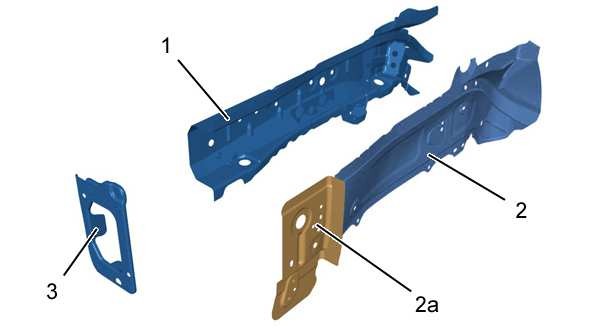 Repère	Désignation	Épaisseur (mm)	Nature1	Brancard avant gauche	-	Acier doux assemblée (longeron)Fermeture avant gauche	-		Acier doux 2a	Fermeture avant gauche	-	THLEPlatine de brancard	-	Acier doux710-	Préparation despièces de rechanges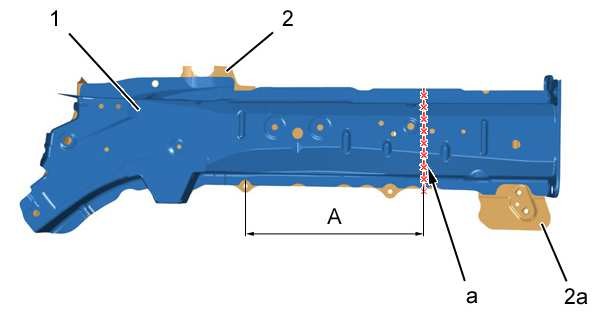 Positionner la fermeture de brancard (2) sur le brancard (1), à l’aide de pinces à étaux."A" = 315 mm.Tracer (en "a").Déposer la pièce (1) de la fermeture de brancard, puis couper (en "a").Préparer les bords d’accostage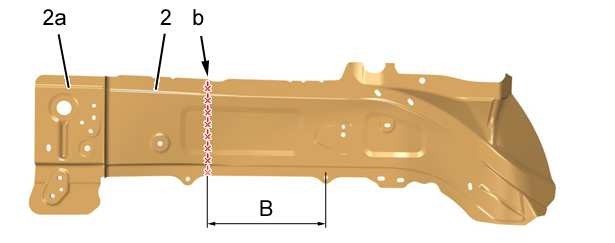 "B" = 210 mm.Tracer, puis découper (en "b"). Préparer les bords d’accostageIMPERATIF : Lors du nettoyage des bords d’accostage, utiliseruniquement des roues de décapage afin de ne pas détériorer la protection anticorrosion.Baccalauréat Professionnel Réparation des carrosseries1606 – REP TSession 2016DSE2 - U2 : Épreuve technologique Etude de cas – Expertise techniqueDurée : 3hCoefficient : 3Page 4/19PhasePhaseRenseignements technologiques et scientifiques, schémas, consignes de sécurité …Renseignements technologiques et scientifiques, schémas, consignes de sécurité …720-	Découpe des pièces sur la caisse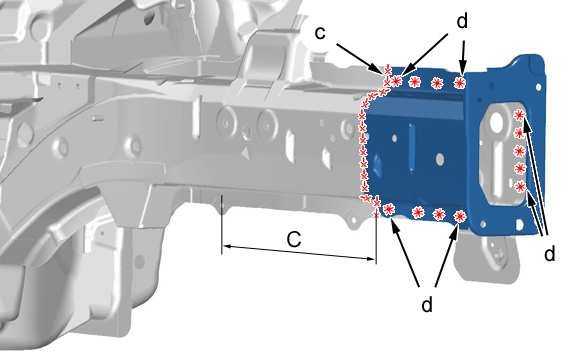 "D" = 210 mm.Tracer, puis découper (en "e"). Préparer les bords d’accostage."C" = 315 mmTracer puis découper (en "c").Découper les points de soudure électrique (en "d").Préparer les bords d’accostage.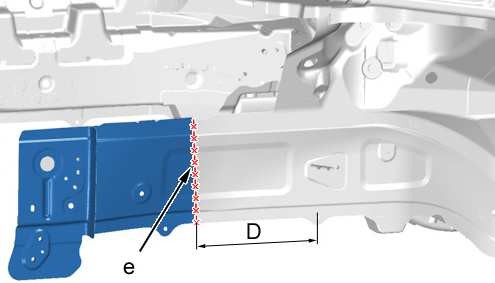 730-		Nettoyage et préparation de lacaissePréparer les bords d’accostagePréparer les bords d’accostage730-		Nettoyage et préparation de lacaisseRépondre sur le dossier page DS 14/19Répondre sur le dossier page DS 14/19740-	AjustagePositionner :Le brancard avant gauche assembléLa fermeture de brancard avant gaucheLes éléments permettant l’ajustageContrôler la position à l’aide d’un des systèmes de mesures homologués.Ajuster les coupes (Si nécessaire).Maintenir le brancard avant gauche en position.Positionner :Le brancard avant gauche assembléLa fermeture de brancard avant gaucheLes éléments permettant l’ajustageContrôler la position à l’aide d’un des systèmes de mesures homologués.Ajuster les coupes (Si nécessaire).Maintenir le brancard avant gauche en position.740-	AjustageRépondre sur le dossier page DS 14/19Répondre sur le dossier page DS 14/19750-	Soudage MAG et meulage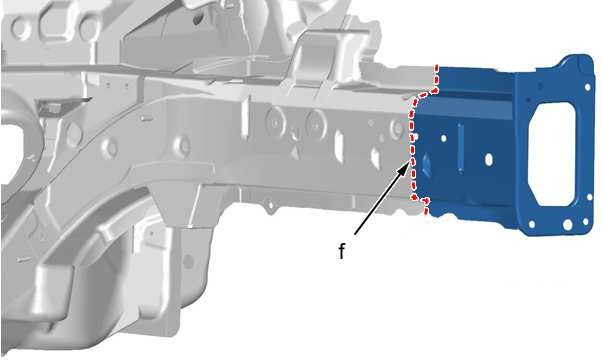 Souder par cordon MAG (en "g"). Meuler le cordon de soudure MAG.Souder par cordon MAG (en "f"). Meuler le cordon de soudure MAG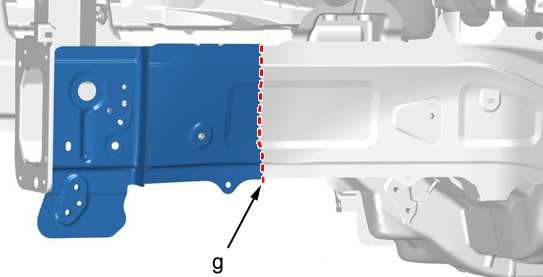 Baccalauréat Professionnel Réparation des carrosseries1606 – REP TSession 2016DSE2 - U2 : Épreuve technologique Etude de cas – Expertise techniqueDurée : 3hCoefficient : 3Page 5/19PhaseRenseignements technologiques et scientifiques, schémas, consignes de sécurité …-	Soudage SERP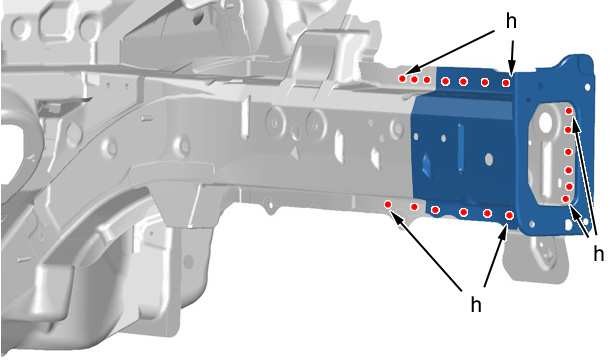 Souder par points électriques (en "h").ATTENTION : Le nombre de points de soudure nécessaire à l’assemblage d’une pièce neuve doit être identique au nombre de points de soudure fixant la pièce d’origine.-	Soudage SERPRépondre sur le dossier page DS 15/19800Finition et garnissage chimiquePoncer la zone à mastiquer à l’aide d’une ponceuse et des papiers abrasifsAppliquer une couche d’impression époxy sur les zones mises à nue.Préparer et appliquer un mastic polyester sur les zones de soudure par cordon MAG.Poncer les zones de masticages à l’aide d’une cale à poncer et des papiers abrasifs.900Etanchéité et protection et réparation thermoplastique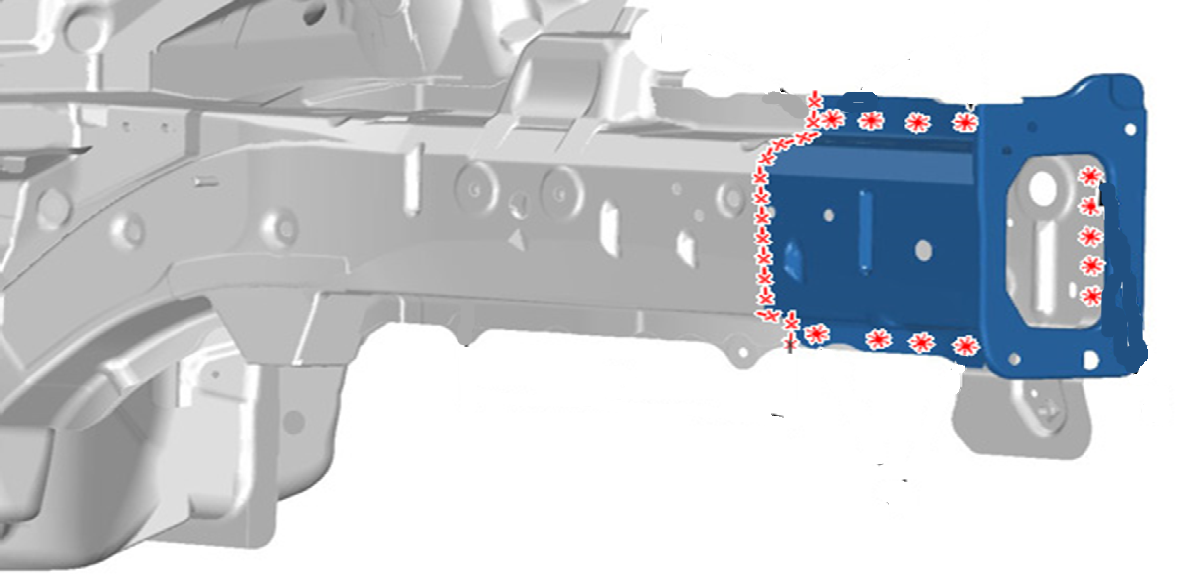 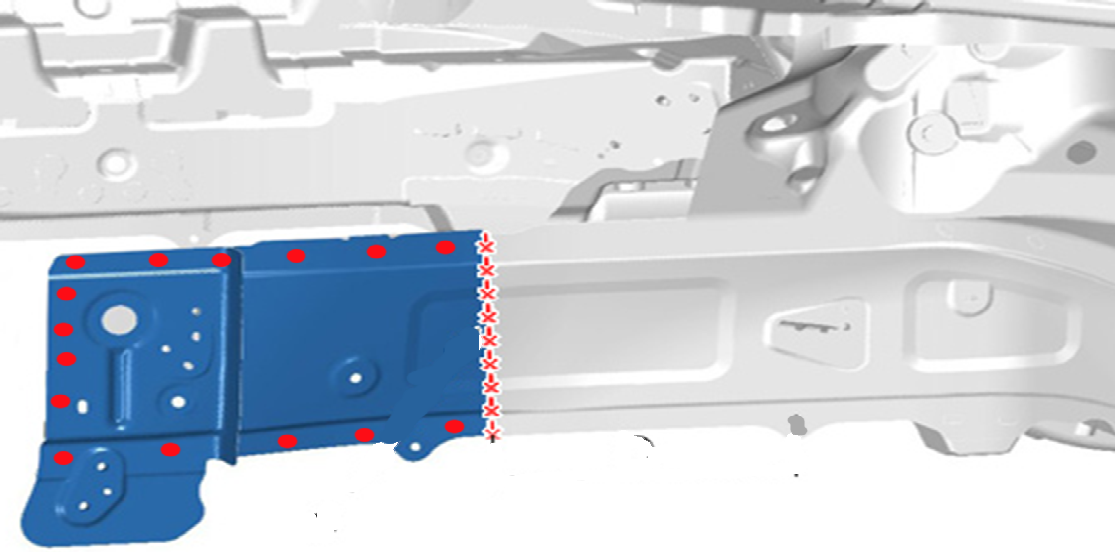 Appliquer une couche d’impression phosphatante sur les zones mises à nue.Pulvérisation dans les corps creux, du produit indice "C5" dans la zone de réparation, après peinture des éléments.900Etanchéité et protection et réparation thermoplastiqueRépondre sur le dossier page DS 16/19 et 17/191000Préparer et peindre les éléments à l’intérieurPoncer les éléments à l’aide de papiers abrasifsAppliquer une couche d’impression phosphatante sur l’ensemble des éléments changés.Appliquer un apprêt.Préparer la teinte, dilution et application.Baccalauréat Professionnel Réparation des carrosseries1606 – REP TSession 2016DSE2 - U2 : Épreuve technologique Etude de cas – Expertise techniqueDurée : 3hCoefficient : 3Page 6/19PhaseRenseignements technologiques et scientifiques, schémas, consignes de sécurité …1100Pose et ajustage des éléments amoviblescapotaile avant gauchetraverse bouclierface avantbouclier avantpare boue aile avant gauchecloison bouclier avant gaucheoptique de phare lampe à décharge (xénon)air bag latéral et prétentionneur avant gauchecalculateur air bag1200Peindre les éléments à l’extérieurRépondre sur le dossier page DS 18/191300Remplacement de l’airbag latéral et du prétentionneur de sécuritéRemplacer : -  air bag latéral et prétentionneur avant gauche-  calculateur air bagRemonter : - les garnitures1400Réinitialisation des systèmesBrancher  la batterieRéinitialiser les calculateurs via la valise diag constructeur.1400Réinitialisation des systèmesRépondre sur le dossier page DS 19/191500Contrôle du circuit de climatisationStation de climatisation1500Contrôle du circuit de climatisationRépondre sur le dossier page DS 19/191600Contrôle routierEssai routier simple, contrôle visuel …1700RenseignementFiche de livraison avec les contrôles qualités effectué.Baccalauréat Professionnel Réparation des carrosseries1606 – REP TSession 2016DSE2 - U2 : Épreuve technologique Etude de cas – Expertise techniqueDurée : 3hCoefficient : 3Page 7/19Baccalauréat Professionnel Réparation des carrosseries1606 – REP TSession 2016DSE2 - U2 : Épreuve technologique Etude de cas – Expertise techniqueDurée : 3hCoefficient : 3Page 8/19ENTREPRISEENTREPRISECLIENTCLIENTCLIENTCLIENTCLIENTCLIENTCLIENTCLIENTCLIENTCLIENTCarrosserie Sainte Maxime 178 rue Alexandre Lebains59169 FERIN LES BAINSCarrosserie Sainte Maxime 178 rue Alexandre Lebains59169 FERIN LES BAINSNom : DUPINNom : DUPINNom : DUPINNom : DUPINNom : DUPINNom : DUPINNom : DUPINNom : DUPINNom : DUPINNom : DUPINCarrosserie Sainte Maxime 178 rue Alexandre Lebains59169 FERIN LES BAINSCarrosserie Sainte Maxime 178 rue Alexandre Lebains59169 FERIN LES BAINSPrénom : NicolasPrénom : NicolasPrénom : NicolasPrénom : NicolasPrénom : NicolasPrénom : NicolasPrénom : NicolasPrénom : NicolasPrénom : NicolasPrénom : NicolasCarrosserie Sainte Maxime 178 rue Alexandre Lebains59169 FERIN LES BAINSCarrosserie Sainte Maxime 178 rue Alexandre Lebains59169 FERIN LES BAINSTel : 04.85.58.01.11Tel : 04.85.58.01.11Tel : 04.85.58.01.11Tel : 04.85.58.01.11Tel : 04.85.58.01.11Tel : 04.85.58.01.11Tel : 04.85.58.01.11Tel : 04.85.58.01.11Tel : 04.85.58.01.11Tel : 04.85.58.01.11Carrosserie Sainte Maxime 178 rue Alexandre Lebains59169 FERIN LES BAINSCarrosserie Sainte Maxime 178 rue Alexandre Lebains59169 FERIN LES BAINSAdresse : 27 rue des RoiteletsAdresse : 27 rue des RoiteletsAdresse : 27 rue des RoiteletsAdresse : 27 rue des RoiteletsAdresse : 27 rue des RoiteletsAdresse : 27 rue des RoiteletsAdresse : 27 rue des RoiteletsAdresse : 27 rue des RoiteletsAdresse : 27 rue des RoiteletsAdresse : 27 rue des RoiteletsCarrosserie Sainte Maxime 178 rue Alexandre Lebains59169 FERIN LES BAINSCarrosserie Sainte Maxime 178 rue Alexandre Lebains59169 FERIN LES BAINSCode Postal : 59169 FERIN LES BAINSCode Postal : 59169 FERIN LES BAINSCode Postal : 59169 FERIN LES BAINSCode Postal : 59169 FERIN LES BAINSCode Postal : 59169 FERIN LES BAINSCode Postal : 59169 FERIN LES BAINSCode Postal : 59169 FERIN LES BAINSCode Postal : 59169 FERIN LES BAINSCode Postal : 59169 FERIN LES BAINSCode Postal : 59169 FERIN LES BAINSMarque :...........................................	Modèle :.....................................Type :.......................……………….	Code couleur peinture :……………………… Nombre de portes :………….	Kms : …………………………….Année modèle:…………………..	N° série..................................................N° immatriculation .....................……………	1ère immatriculation:……/………/……….Marque :...........................................	Modèle :.....................................Type :.......................……………….	Code couleur peinture :……………………… Nombre de portes :………….	Kms : …………………………….Année modèle:…………………..	N° série..................................................N° immatriculation .....................……………	1ère immatriculation:……/………/……….Marque :...........................................	Modèle :.....................................Type :.......................……………….	Code couleur peinture :……………………… Nombre de portes :………….	Kms : …………………………….Année modèle:…………………..	N° série..................................................N° immatriculation .....................……………	1ère immatriculation:……/………/……….Marque :...........................................	Modèle :.....................................Type :.......................……………….	Code couleur peinture :……………………… Nombre de portes :………….	Kms : …………………………….Année modèle:…………………..	N° série..................................................N° immatriculation .....................……………	1ère immatriculation:……/………/……….Marque :...........................................	Modèle :.....................................Type :.......................……………….	Code couleur peinture :……………………… Nombre de portes :………….	Kms : …………………………….Année modèle:…………………..	N° série..................................................N° immatriculation .....................……………	1ère immatriculation:……/………/……….Marque :...........................................	Modèle :.....................................Type :.......................……………….	Code couleur peinture :……………………… Nombre de portes :………….	Kms : …………………………….Année modèle:…………………..	N° série..................................................N° immatriculation .....................……………	1ère immatriculation:……/………/……….Marque :...........................................	Modèle :.....................................Type :.......................……………….	Code couleur peinture :……………………… Nombre de portes :………….	Kms : …………………………….Année modèle:…………………..	N° série..................................................N° immatriculation .....................……………	1ère immatriculation:……/………/……….Marque :...........................................	Modèle :.....................................Type :.......................……………….	Code couleur peinture :……………………… Nombre de portes :………….	Kms : …………………………….Année modèle:…………………..	N° série..................................................N° immatriculation .....................……………	1ère immatriculation:……/………/……….Marque :...........................................	Modèle :.....................................Type :.......................……………….	Code couleur peinture :……………………… Nombre de portes :………….	Kms : …………………………….Année modèle:…………………..	N° série..................................................N° immatriculation .....................……………	1ère immatriculation:……/………/……….Marque :...........................................	Modèle :.....................................Type :.......................……………….	Code couleur peinture :……………………… Nombre de portes :………….	Kms : …………………………….Année modèle:…………………..	N° série..................................................N° immatriculation .....................……………	1ère immatriculation:……/………/……….Marque :...........................................	Modèle :.....................................Type :.......................……………….	Code couleur peinture :……………………… Nombre de portes :………….	Kms : …………………………….Année modèle:…………………..	N° série..................................................N° immatriculation .....................……………	1ère immatriculation:……/………/……….Marque :...........................................	Modèle :.....................................Type :.......................……………….	Code couleur peinture :……………………… Nombre de portes :………….	Kms : …………………………….Année modèle:…………………..	N° série..................................................N° immatriculation .....................……………	1ère immatriculation:……/………/……….REPARATION  CARROSSERIE  PRIX  MAIN D’ŒUVREREPARATION  CARROSSERIE  PRIX  MAIN D’ŒUVREREPARATION  CARROSSERIE  PRIX  MAIN D’ŒUVREREPARATION  CARROSSERIE  PRIX  MAIN D’ŒUVREREPARATION  CARROSSERIE  PRIX  MAIN D’ŒUVREREPARATION  CARROSSERIE  PRIX  MAIN D’ŒUVREREPARATION  CARROSSERIE  PRIX  MAIN D’ŒUVREREPARATION  CARROSSERIE  PRIX  MAIN D’ŒUVREREPARATION  CARROSSERIE  PRIX  MAIN D’ŒUVREREPARATION  CARROSSERIE  PRIX  MAIN D’ŒUVREREPARATION  CARROSSERIE  PRIX  MAIN D’ŒUVREREPARATION  CARROSSERIE  PRIX  MAIN D’ŒUVREReference/ CodeLIBELLE DES TRAVAUXLIBELLE DES TRAVAUXQUANTITE HORAIREQUANTITE HORAIREQUANTITE HORAIREQUANTITE HORAIRETAUX HORAIRESTAUX HORAIRESTAUX HORAIRESTAUX HORAIRESPRIX H.TReference/ CodeLIBELLE DES TRAVAUXLIBELLE DES TRAVAUXT1T2T2T3T1T2T3T3PRIX H.TTOTAL MAIN D’ŒUVRE H.T (1)TOTAL MAIN D’ŒUVRE H.T (1)TOTAL MAIN D’ŒUVRE H.T (1)TOTAL MAIN D’ŒUVRE H.T (1)TOTAL MAIN D’ŒUVRE H.T (1)TOTAL MAIN D’ŒUVRE H.T (1)TOTAL MAIN D’ŒUVRE H.T (1)TOTAL MAIN D’ŒUVRE H.T (1)TOTAL MAIN D’ŒUVRE H.T (1)TOTAL MAIN D’ŒUVRE H.T (1)TOTAL MAIN D’ŒUVRE H.T (1)PIÈCES A REMPLACERPIÈCES A REMPLACERPIÈCES A REMPLACERPIÈCES A REMPLACERPIÈCES A REMPLACERPIÈCES A REMPLACERPIÈCES A REMPLACERPIÈCES A REMPLACERPIÈCES A REMPLACERPIÈCES A REMPLACERPIÈCES A REMPLACERPIÈCES A REMPLACERReference/ CodeDESIGNATIONDESIGNATIONDESIGNATIONQUANTITEQUANTITEQUANTITEQUANTITEP.UP.UPRIX H.TPRIX H.TCOLLE STRUCTURALECOLLE STRUCTURALECOLLE STRUCTURALE1111TOTAL PIÈCES H.T (2)TOTAL PIÈCES H.T (2)TOTAL PIÈCES H.T (2)TOTAL PIÈCES H.T (2)TOTAL PIÈCES H.T (2)TOTAL PIÈCES H.T (2)TOTAL PIÈCES H.T (2)TOTAL PIÈCES H.T (2)TOTAL PIÈCES H.T (2)TOTAL PIÈCES H.T (2)PEINTURE PRIX MAIN D’ŒUVREPEINTURE PRIX MAIN D’ŒUVREPEINTURE PRIX MAIN D’ŒUVREPEINTURE PRIX MAIN D’ŒUVREPEINTURE PRIX MAIN D’ŒUVREPEINTURE PRIX MAIN D’ŒUVREPEINTURE PRIX MAIN D’ŒUVREPEINTURE PRIX MAIN D’ŒUVREPEINTURE PRIX MAIN D’ŒUVREPEINTURE PRIX MAIN D’ŒUVREPEINTURE PRIX MAIN D’ŒUVREPEINTURE PRIX MAIN D’ŒUVREReference/ CodeLIBELLE DES TRAVAUXLIBELLE DES TRAVAUXLIBELLE DES TRAVAUXLIBELLE DES TRAVAUXQUANTITE HORAIRE P2QUANTITE HORAIRE P2QUANTITE HORAIRE P2P.UP.UPRIX H.TPRIX H.TABATTEMENT 15%ABATTEMENT 15%ABATTEMENT 15%ABATTEMENT 15%-1.035-1.035-1.03538€38€TOTAL MAIN D’ŒUVRE PEINTURE (3)TOTAL MAIN D’ŒUVRE PEINTURE (3)TOTAL MAIN D’ŒUVRE PEINTURE (3)TOTAL MAIN D’ŒUVRE PEINTURE (3)TOTAL MAIN D’ŒUVRE PEINTURE (3)TOTAL MAIN D’ŒUVRE PEINTURE (3)TOTAL MAIN D’ŒUVRE PEINTURE (3)TOTAL MAIN D’ŒUVRE PEINTURE (3)TOTAL MAIN D’ŒUVRE PEINTURE (3)TOTAL MAIN D’ŒUVRE PEINTURE (3)INGREDIENTS PEINTURE / PRISE EN CHARGE PEINTUREINGREDIENTS PEINTURE / PRISE EN CHARGE PEINTUREINGREDIENTS PEINTURE / PRISE EN CHARGE PEINTUREINGREDIENTS PEINTURE / PRISE EN CHARGE PEINTUREINGREDIENTS PEINTURE / PRISE EN CHARGE PEINTUREINGREDIENTS PEINTURE / PRISE EN CHARGE PEINTUREINGREDIENTS PEINTURE / PRISE EN CHARGE PEINTUREINGREDIENTS PEINTURE / PRISE EN CHARGE PEINTUREINGREDIENTS PEINTURE / PRISE EN CHARGE PEINTUREINGREDIENTS PEINTURE / PRISE EN CHARGE PEINTUREINGREDIENTS PEINTURE / PRISE EN CHARGE PEINTUREINGREDIENTS PEINTURE / PRISE EN CHARGE PEINTUREReference/ CodeLIBELLE DES TRAVAUXLIBELLE DES TRAVAUXLIBELLE DES TRAVAUXQUANTITE HORAIREQUANTITE HORAIREQUANTITE HORAIREQUANTITE HORAIREP.UP.UPRIX H.TPRIX H.TPRISE EN CHARGEPRISE EN CHARGEPRISE EN CHARGETOTAL INGREDIENTS PEINTURE (4)TOTAL INGREDIENTS PEINTURE (4)TOTAL INGREDIENTS PEINTURE (4)TOTAL INGREDIENTS PEINTURE (4)TOTAL INGREDIENTS PEINTURE (4)TOTAL INGREDIENTS PEINTURE (4)TOTAL INGREDIENTS PEINTURE (4)TOTAL INGREDIENTS PEINTURE (4)TOTAL INGREDIENTS PEINTURE (4)TOTAL INGREDIENTS PEINTURE (4)MAIN D’ŒUVRE+ PIECES + MAIN D’ŒUVRE PEINTURE + INGREDIENTS PEINTURE H.T (1+2+3+4)MAIN D’ŒUVRE+ PIECES + MAIN D’ŒUVRE PEINTURE + INGREDIENTS PEINTURE H.T (1+2+3+4)MAIN D’ŒUVRE+ PIECES + MAIN D’ŒUVRE PEINTURE + INGREDIENTS PEINTURE H.T (1+2+3+4)MAIN D’ŒUVRE+ PIECES + MAIN D’ŒUVRE PEINTURE + INGREDIENTS PEINTURE H.T (1+2+3+4)MAIN D’ŒUVRE+ PIECES + MAIN D’ŒUVRE PEINTURE + INGREDIENTS PEINTURE H.T (1+2+3+4)MAIN D’ŒUVRE+ PIECES + MAIN D’ŒUVRE PEINTURE + INGREDIENTS PEINTURE H.T (1+2+3+4)MAIN D’ŒUVRE+ PIECES + MAIN D’ŒUVRE PEINTURE + INGREDIENTS PEINTURE H.T (1+2+3+4)MAIN D’ŒUVRE+ PIECES + MAIN D’ŒUVRE PEINTURE + INGREDIENTS PEINTURE H.T (1+2+3+4)MAIN D’ŒUVRE+ PIECES + MAIN D’ŒUVRE PEINTURE + INGREDIENTS PEINTURE H.T (1+2+3+4)MAIN D’ŒUVRE+ PIECES + MAIN D’ŒUVRE PEINTURE + INGREDIENTS PEINTURE H.T (1+2+3+4)TOTAL HORS TAXE X 20 % DE  T.V.ATOTAL HORS TAXE X 20 % DE  T.V.ATOTAL HORS TAXE X 20 % DE  T.V.ATOTAL HORS TAXE X 20 % DE  T.V.ATOTAL HORS TAXE X 20 % DE  T.V.AT.V.AT.V.AT.V.AT.V.AT.V.ATOTAL H.T + TOTAL T.V.A = PRIX A PAYER OU PRIX T.T.CTOTAL H.T + TOTAL T.V.A = PRIX A PAYER OU PRIX T.T.CTOTAL H.T + TOTAL T.V.A = PRIX A PAYER OU PRIX T.T.CTOTAL H.T + TOTAL T.V.A = PRIX A PAYER OU PRIX T.T.CTOTAL H.T + TOTAL T.V.A = PRIX A PAYER OU PRIX T.T.CTOTAL T.T.CTOTAL T.T.CTOTAL T.T.CTOTAL T.T.CTOTAL T.T.CBaccalauréat Professionnel Réparation des carrosseries1606 – REP TSession 2016DSE2 - U2 : Épreuve technologique Etude de cas – Expertise techniqueDurée : 3hCoefficient : 3Page 9/19Baccalauréat Professionnel Réparation des carrosseries1606 – REP TSession 2016DSE2 - U2 : Épreuve technologique Etude de cas – Expertise techniqueDurée : 3hCoefficient : 3Page 10/19Géométrie du train roulantRéglable ou Non réglableGéométrie du train roulantRéglable ou Non réglableRelevéDroit	GaucheRelevéDroit	GaucheValeurs constructeurAngle ConformeDroit	GaucheAngle ConformeDroit	GaucheAngle non conforme à réglerDroit	GaucheAngle non conforme à réglerDroit	GaucheChasse2°50’2°50’Parallélisme0 ° 8’0 ° 9’Pivot12 ° 05’12° 05’Carrossage0° 43’0° 43’Géométrie du train arrièreGéométrie du train arrièreParallélisme0 ° 22’0 ° 20’Carrossage- 0° 40’- 0° 42’Baccalauréat Professionnel Réparation des carrosseries1606 – REP TSession 2016DSE2 - U2 : Épreuve technologique Etude de cas – Expertise techniqueDurée : 3hCoefficient : 3Page 11/19Baccalauréat Professionnel Réparation des carrosseries1606 – REP TSession 2016DSE2 - U2 : Épreuve technologique Etude de cas – Expertise techniqueDurée : 3hCoefficient : 3Page 12/19Baccalauréat Professionnel Réparation des carrosseries1606 – REP TSession 2016DSE2 - U2 : Épreuve technologique Etude de cas – Expertise techniqueDurée : 3hCoefficient : 3Page 13/19Baccalauréat Professionnel Réparation des carrosseries1606 – REP TSession 2016DSE2 - U2 : Épreuve technologique Etude de cas – Expertise techniqueDurée : 3hCoefficient : 3Page 14/19matériauxProcédé MAGProcédé par brasage MIG(cupro)Procédé MIG  AlProcédé TIGAcier douxAcier HLE /THLEAluminiumEtainPolypropylène ( PP )Baccalauréat Professionnel Réparation des carrosseries1606 – REP TSession 2016DSE2 - U2 : Épreuve technologique Etude de cas – Expertise techniqueDurée : 3hCoefficient : 3Page 15/19Baccalauréat Professionnel Réparation des carrosseries1606 – REP TSession 2016DSE2 - U2 : Épreuve technologique Etude de cas – Expertise techniqueDurée : 3hCoefficient : 3Page 16/19N°OPERATIONSRENSEIGNEMENTS TECHNIQUESOUTILS1Préparer le poste de travailPlacer l’élément à réparer sur une zone de travail ventilée et spécifique pour ce type d’intervention.Traiteaux, mallette de réparation plastique2Dégraisser……………………………………………………………………………………………………………………………………………………………………………..3Préparer l’intervention……………………………………………………………………………………………………………………………………………………………………………………………………………………………………………………………………………………………………........................................................................................................................................................................4Poncer……………………………………………………………………………………………………………………………………………………………………………….5Nettoyer……………………………………………………………………………………………………………………………………………………………………………..………………………………………………………………………………………..6Aligner et maintenir en position…………………………………………………………………………………………………………………………………………………..7Application primaire…………………………………………………………………………………………………………………………………………………..8Collage intérieur…………………………………………………………………………………………………………………………………………………..9Collage extérieur……………………………………………………………………………………………………………………………………………………………………………….10Poncer……………………………………………………………………………………………………………………………………………………………………………….11Appliquer mastic……………………………………………………………………………………………………………………………………………………………………………….12Poncer……………………………………………………………………………………………………………………………………………………………………………….13Dégraisser…………………………………………………………………………………………………………………….14Cacher………………………………………………………………………………………..Baccalauréat Professionnel Réparation des carrosseries1606 – REP TSession 2016DSE2 - U2 : Épreuve technologique Etude de cas – Expertise techniqueDurée : 3hCoefficient : 3Page 17/19Baccalauréat Professionnel Réparation des carrosseries1606 – REP TSession 2016DSE2 - U2 : Épreuve technologique Etude de cas – Expertise techniqueDurée : 3hCoefficient : 3Page 18/19Baccalauréat Professionnel Réparation des carrosseries1606 – REP TSession 2016DSE2 - U2 : Épreuve technologique Etude de cas – Expertise techniqueDurée : 3hCoefficient : 3Page 19/19